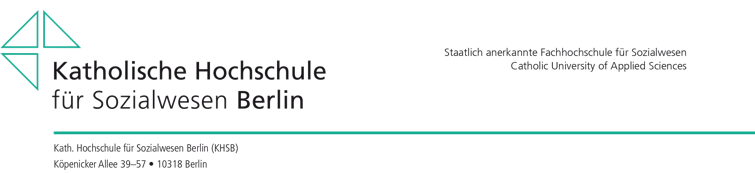 Teil C, Empfehlung für Studierende und PraxisreferatLiebe Studierende, die Hinweise auf diesem Blatt dienen dazu, den Studierenden nach Euch die Möglichkeit zu geben, sich ein Bild der Praxisstelle zu verschaffen. Bitte sendet diese Auswertung daher auch an das Praxisreferat und legt sie dem Teil C der Portfolio-Mappe bei. Vielen Dank!Hinweise für die Praxisstellendatenbank  	als Praxisstelle der KHSB geeignet		  	als Praxisstelle der KHSB nicht geeignet	 Soziale Arbeit 	 Heilpädagogik	 Kindheitspädagogik Datum: Träger der Praxisstelle:Name der Praxisstelle :     Anleiter:in Praxisstelle:Dozent:in KHSB Praxisbegleitung:Regelmäßige Anleitungsgespräche: Begleitung und Zeit für Portfolioaufgabe während des Praktikums: Entwicklung und Begleitung der Lernzielvereinbarung:Mitarbeit in Gremien und Teambesprechungen:Vergütung/Ausbildungsbeihilfe:			Ergänzende Informationen für das Praxisreferat (die für Studierende hilfreich sein könnten, z.B.: zur zeitlichen oder inhaltlichen Anforderung, besondere Vorkenntnisse erforderlich? Tätigkeiten, die besonders spannend oder problematisch waren, etc.):